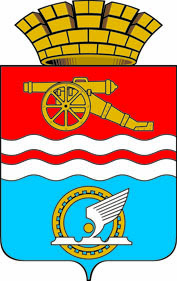 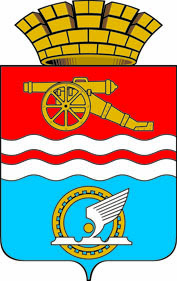 СВЕРДЛОВСКАЯ ОБЛАСТЬОРГАН МЕСТНОГО САМОУПРАВЛЕНИЯ «КОМИТЕТ ПО УПРАВЛЕНИЮ ИМУЩЕСТВОМ КАМЕНСК-УРАЛЬСКОГО ГОРОДСКОГО ОКРУГА»П Р И К А Зот  23.09.2021 № 880О внесении изменений в Административный регламент предоставления муниципальной услуги «Предоставление в собственность, постоянное (бессрочное) пользование, в безвозмездное пользование, аренду земельных участков из состава земель, государственная собственность на которые не разграничена, из земель, находящихся в собственности муниципального образования, занятых зданиями, строениями, сооружениями, принадлежащими юридическим лицам и гражданам»В соответствии с Федеральным законом от 27 июля 2010 года № 210-ФЗ «Об организации предоставления государственных и муниципальных услуг»,  руководствуясь Положением об органе местного самоуправления «Комитет по управлению имуществом Каменск-Уральского городского округа», утвержденным решением Городской Думы города Каменска-Уральского от 25.02.2009 № 55, в целях приведения действующих нормативных правовых актов в соответствие с законодательством, орган местного самоуправления «Комитет по управлению имуществом Каменск-Уральского городского округа»ПРИКАЗЫВАЕТ:1.Внести в Административный регламент предоставления муниципальной услуги «Предоставление в собственность, постоянное (бессрочное) пользование, в безвозмездное пользование, аренду земельных участков из состава земель, государственная собственность на которые не разграничена, из земель, находящихся в собственности муниципального образования, занятых зданиями, строениями, сооружениями, принадлежащими юридическим лицам и гражданам», утвержденный приказом органа местного самоуправления «Комитет по управлению имуществом города Каменска-Уральского» 27.05.2020 № 323-1 (далее – Административный регламент), следующие изменения:1) наименование Административного регламента изложить в новой редакции:«Административный регламент предоставления муниципальной услуги «Предоставление в собственность, постоянное (бессрочное) пользование, безвозмездное пользование, аренду земельных участков из состава земель, государственная собственность на которые не разграничена, из земель, находящихся в собственности муниципального образования, на которых расположены здания, сооружения, собственникам таких зданий, сооружений, либо помещений в них»;2) в пунктах 1, 9 Административного регламента слова «Предоставление в собственность, постоянное (бессрочное) пользование, 
в безвозмездное пользование, аренду земельных участков из состава земель, государственная собственность на которые не разграничена, из земель, находящихся в собственности муниципального образования, занятых зданиями, строениями, сооружениями, принадлежащими юридическим лицам и гражданам» заменить словами «Предоставление в собственность, постоянное (бессрочное) пользование, безвозмездное пользование, аренду земельных участков из состава земель, государственная собственность на которые не разграничена, из земель, находящихся в собственности муниципального образования, на которых расположены здания, сооружения, собственникам таких зданий, сооружений, либо помещений в них»;3) в пункте 3, абзаце первом пункта 15, абзаце втором пункта 77 Административного регламента слова «муниципального образования город Каменск-Уральский» заменить словами «Каменск-Уральского городского округа»; 4) в пункте 2 Административного регламента слова «муниципальном образовании город Каменск-Уральский» заменить словами «Каменск-Уральском городском округе»;5) в пунктах 4, 10 Административного регламента слова «Комитет по управлению имуществом города Каменска-Уральского» заменить словами «Комитет по управлению имуществом Каменск-Уральского городского округа»;6) в пункте 3 Административного регламента слова «физические и юридические лица, индивидуальные предприниматели» заменить словом «лица»;7) пункт 5 Административного регламента изложить в новой редакции:«5. Информация о месте нахождения, графиках (режиме) работы, номерах контактных телефонов, адресах электронной почты и официальных сайтов Комитета, информация о порядке предоставления муниципальной услуги и услуг, которые являются необходимыми и обязательными для предоставления муниципальной услуги, размещена в федеральной государственной информационной системе «Единый портал государственных и муниципальных услуг (функций)» (далее - Единый портал) по адресу http://www.gosuslugi.ru, на официальном сайте муниципального образования Каменск-Уральский городской округ Свердловской области https://kamensk-uralskiy.ru, на официальных сайтах в сети Интернет и информационных стендах органа местного самоуправления «Комитет по управлению имуществом Каменск-Уральского городского округа» (официальный сайт https://imush.kamensk-uralskiy.ru), на официальном сайте многофункционального центра предоставления государственных и муниципальных услуг (www.mfc66.ru), а также предоставляется непосредственно муниципальными служащими Комитета при личном приеме, а также по телефону.»;8) в пунктах 6, 8 Административного регламента слово «граждан» заменить словом «заявителей»;9) в пункте 7 Административного регламента слово «гражданами» заменить словом «заявителями»;10) подпункт 8 пункта 16 Административного регламента исключить;11) абзац второй пункта 19 Административного регламента изложить в новой редакции:«свидетельство о государственной регистрации юридического лица (для юридических лиц) или выписка из государственных реестров о юридическом лице или индивидуальном предпринимателе, являющемся заявителем (предоставляется Федеральной налоговой службой по заявлению в форме электронного документа);»; 12) пункт 31 Административного регламента изложить в новой редакции:«31. Показателями доступности и качества предоставления муниципальной услуги являются:1) возможность получения информации о ходе предоставления муниципальной услуги, лично или с использованием информационно-коммуникационных технологий (при реализации технической возможности);2) возможность получения муниципальной услуги через многофункциональный центр предоставления государственных и муниципальных услуг и в электронной форме.Возможность предоставления муниципальной услуги в многофункциональном центре предоставления государственных и муниципальных услуг в полном объеме не предусмотрена;3) возможность получения муниципальной услуги в любом территориальном подразделении органа, предоставляющего муниципальную услугу по выбору заявителя, не предусмотрена ввиду отсутствия таких территориальных подразделений;4) возможность предоставления муниципальной услуги по экстерриториальному принципу в многофункциональном центре предоставления государственных и муниципальных услуг (при наличии технической возможности информационного обмена в электронной форме в части направления документов заявителя и направления результатов предоставления услуги обеспечения между многофункциональным центром предоставления государственных и муниципальных услуг и Комитетом);5) возможность получения муниципальной услуги посредством запроса о предоставлении нескольких муниципальных услуг в многофункциональном центре предоставления государственных и муниципальных услуг.»;13) пункт 31.1 Административного регламента исключить;14) абзацы двадцатый и двадцать первый пункта 40 Административного регламента изложить в новой редакции:«Административные действия, указанные в настоящем пункте, осуществляются при приеме заявления.Общий максимальный срок выполнения административных действий, указанных в настоящем пункте, не может превышать 15 минут на каждого заявителя.»;15) Административный регламент дополнить пунктом 40.1 в следующей редакции:«40.1. В течение десяти дней со дня поступления заявления о предоставлении земельного участка уполномоченный орган возвращает это заявление заявителю, если оно не соответствует содержанию заявления, предусмотренного формой, указанной в пункте 16 настоящего регламента, подано в иной уполномоченный орган или к заявлению не приложены документы, предоставляемые в соответствии с пунктом 16 настоящего регламента. При том, уполномоченным органом должны быть указаны причины возврата заявления о предоставлении земельного участка.»;16) абзац третий пункта 54 Административного регламента изложить в новой редакции:«– наличие или отсутствие оснований для отказа в предоставлении муниципальной услуги, указанных в пункте 22 настоящего регламента.»;17) пункт 55 Административного регламента изложить в новой редакции:«55. По результатам рассмотрения документов, представленных заявителем, и произведенной экспертизы документов Комитет обеспечивает подготовку одного из следующих документов:подготавливает документы по предоставлению в собственность, постоянное (бессрочное) пользование, безвозмездное пользование или в аренду земельного участка или проект письма об отказе в предоставлении муниципальной услуги с указанием причин отказа (далее - письмо об отказе);оформляет документы по предоставлению в собственность или в аренду земельного участка или проект письма об отказе;осуществляет в установленном порядке процедуры согласования проекта подготовленного документа;обеспечивает подписание, регистрацию и выдачу подготовленного документа.Специалист Комитета, в должностные обязанности которого входит предоставление муниципальной услуги, обеспечивает согласование и подписание указанных проектов решений должностными лицами, уполномоченными на его согласование и подписание.»;18) в пунктах 47, 53, 60, 67 Административного регламента слова «должностное лицо» заменить на слово «специалист».2. Опубликовать настоящий приказ в газете «Каменский рабочий» и разместить на официальном сайте органа местного самоуправления «Комитет по управлению имуществом Каменск-Уральского городского округа».3. Контроль за исполнением настоящего приказа возложить на начальника отдела по земле органа местного самоуправления «Комитет по управлению имуществом Каменск-Уральского городского округа»                 О.С. Пермякову.Председатель Комитета					                    А.С. Зубарев